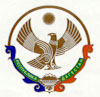 РЕСПУБЛИКА ДАГЕСТАНМУНИЦИПАЛЬНОЕ КАЗЕННОЕ ОБРАЗОВАТЕЛЬНОЕ УЧРЕЖДЕНИЕ  «ДУБРИМАХИНСКАЯ  СРЕДНЯЯ ОБЩЕОБРАЗОВАТЕЛЬНАЯ ШКОЛА»МУНИЦИПАЛЬНОГО  ОБРАЗОВАНИЯ  «АКУШИНСКИЙ  РАЙОН»         368295 с. Дубримахи				    	                                телефон: 8 928 050 60 46         Республика Дагестан		  				                 ИНН 0502005228         Акушинский  район                                                                                                    e-mail:  dubrisosh@mail.ru   «09» октября  2020г.          Образовательное учреждение   ____МКОУ «Дубримахинская СОШ»____УРОК МУЖЕСТВА «Битва за  Кавказ»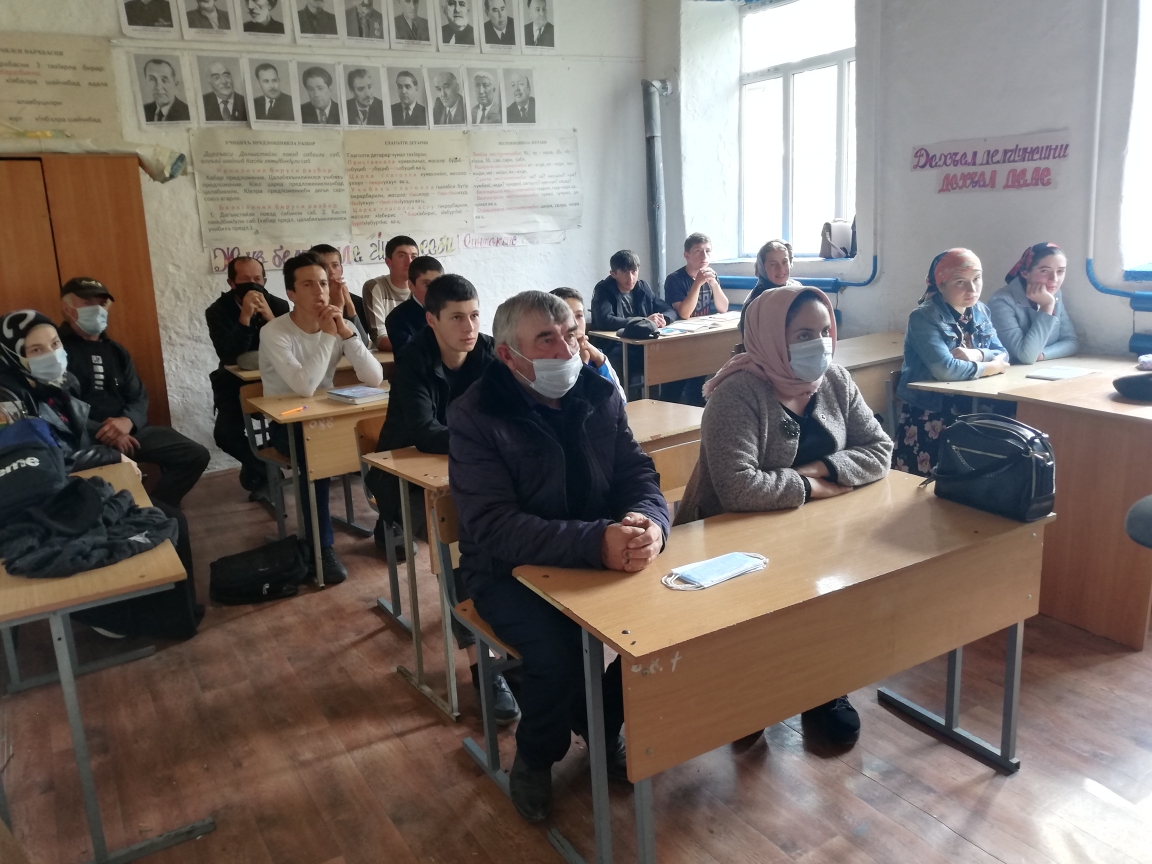 ВОЗЛОЖЕНИЕ ЦВЕТОВ К ПАМЯТНИКУ ВОВ (09.10.2020)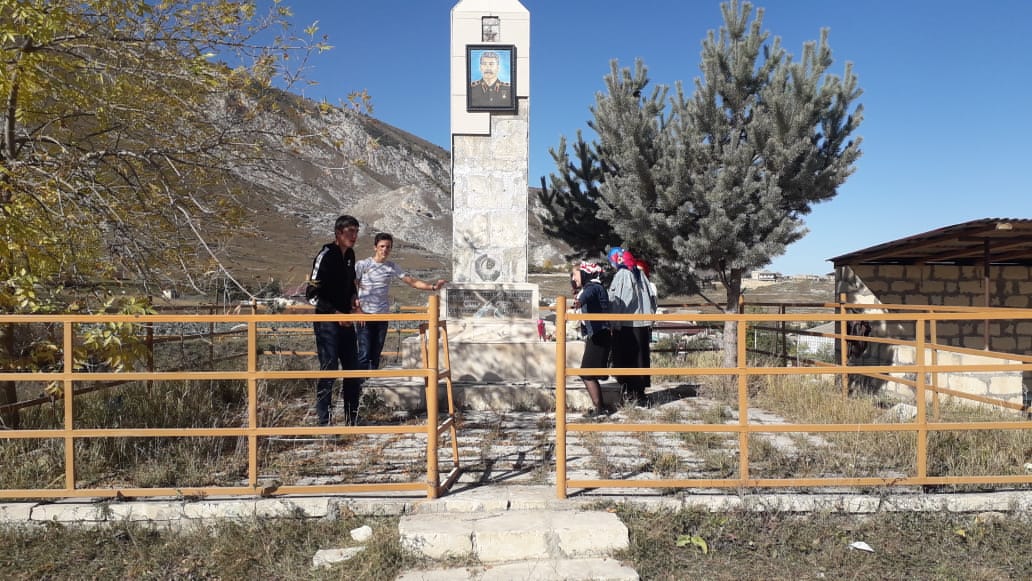 Зам. директора по ВР:                    _____________/Гасбанов Ш.Г.Наименование мероприятияПриняли участиеПриняли участиеПриняли участиеПриняли участиеНаименование мероприятияКоличество00(данная графа не заполняется)Количество педагоговКоличество учащихсяПриглашенные лицаОткрытый урок17823Возложение цветов11143Иное (указать наименование)ИТОГО